ЗАЯВКАв службу авиационной безопасности ОАО «Аэропорт»Секторы зоны транспортной безопасности объекта транспортной инфраструктуры, куда перемещаются материальные ценностиСогласен (на) на обработку моих и указанных лиц персональных данных и их передачу третьим лицам на законных основанияхСекторы зоны транспортной безопасности объекта транспортной инфраструктуры, куда перемещаются материальные ценностиСрок и временной интервал действия пропускаСогласовано:Утверждаю:Прошу выдать материальный пропуск(наименование юридического лица или индивидуального предпринимателя, инициирующего выдачу пропуска)ФИОДолжность/службаДата и место рождения, место жительства, регистрацииДокумент, сведения о серии, номере, дате и месте выдачи документа, удостоверяющего личностьСведения о целях перемещения предметов и веществОснование/договорВременной интервал пребывания и срок (период)Материальный пропуск №от(должность, ФИО, подпись лица, подавшего заявку)(должность, ФИО, подпись лица, подавшего заявку)(должность, ФИО, подпись лица, подавшего заявку)(должность, ФИО, подпись лица, подавшего заявку)(должность, ФИО, подпись лица, подавшего заявку)(должность, ФИО, подпись лица, подавшего заявку)(должность, ФИО, подпись лица, подавшего заявку)(должность, ФИО, подпись лица, подавшего заявку)«»20г.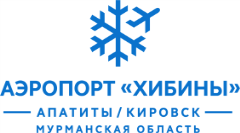 ОАО «Аэропорт» ХибиныОАО «Аэропорт» ХибиныОАО «Аэропорт» ХибиныОАО «Аэропорт» ХибиныМатериальный пропуск №Материальный пропуск №(Наименование юридического лица или индивидуального предпринимателя, инициирующего выдачу пропуска)(Наименование юридического лица или индивидуального предпринимателя, инициирующего выдачу пропуска)(Наименование юридического лица или индивидуального предпринимателя, инициирующего выдачу пропуска)(Наименование юридического лица или индивидуального предпринимателя, инициирующего выдачу пропуска)(Наименование юридического лица или индивидуального предпринимателя, инициирующего выдачу пропуска)(Наименование юридического лица или индивидуального предпринимателя, инициирующего выдачу пропуска)(Наименование юридического лица или индивидуального предпринимателя, инициирующего выдачу пропуска)ФИОДолжность/службаДолжность/службаСведения о целях перемещения предметов и веществСведения о целях перемещения предметов и веществСведения о целях перемещения предметов и веществСведения о целях перемещения предметов и веществп.п.Наименование материальных ценностейЗав./инв. номерКоличествоматериальныхценностей (прописью)1 2 345Выдан«»20г.час.мин.Действителен«»20г.час.мин.ФИО специалиста БП, подпись/М.П.